5. Информация о предмете (объекте закупки)суда о признании обязанности заявителя по уплате этих сумм исполненной или которые признаны безнадежными к взысканию);отсутствие в реестре недобросовестных поставщиков информации об участнике закупки.отсутствие между участником закупки и заказчиком конфликта интересов, под которым понимаются случаи, при которых должностное лицо заказчика (руководитель заказчика, член комиссии по осуществлению закупок), его супруг (супруга), близкий родственник по прямой восходящей или нисходящей линии (отец, мать, дедушка, бабушка, сын, дочь, внук, внучка), полнородный или неполнокровный (имеющий общих с должностным лицом заказчика отца или мать) брат (сестра), лицо, усыновленное должностным лицом заказчика, либо усыновитель этого должностного лица заказчика является:физическим лицом (в том числе зарегистрированным в качестве индивидуальногопредпринимателя), являющимся участником закупки;руководителем, единоличным исполнительным органом, членом коллегиального исполнительного органа, учредителем, членом коллегиального органа организации, являющейся участником закупки;единоличным исполнительным органом, членом коллегиального исполнительного органа, членом коллегиального органа управления, выгодоприобретателем юридического лица, являющегося участником закупки.Выгодоприобретателем для целей настоящего подпункта является физическое лицо, которое владеет напрямую или косвенно (через юридическое лицо или через несколько юридических лиц) более чем 10 процентами голосующих акций хозяйственного общества либо владеет напрямуко или косвенно (через юридическое лицо или через несколько юридических лиц) долей, превышающей 10 процентов в уставном (складочном) капитале хозяйственного товарищества или общества.Информация, указанная в подпунктах б), в), г), и д), подтверждается участником закупки самостоятельно (в соответствии с пунктом 7 статьи 61 Закона ПМР от 26 ноября 2018 года № 318-3-У1 «О закупках в Приднестровской Молдавской Республике»), и размещается в заявке на участие в закупке (форма прилагается).Информация, указанная в подпункте е), подтверждается участником закупки (в соответствии с частью второй пункта 1 статьи 21 Закона ПМР от 26 ноября 2018 года № 318-3-У1 «О закупках в Приднестровской Молдавской Республике») в Декларации (форма прилагается).Документы, прилагаемые участииком закупки:выписка из единого государственного реестра юридических лиц или засвидетельствованная в нота в нотариальном порядке заверенная копия такой выписки (для юридического лица) и (или) копия документа, подтверждающего право на применение упрощенной системы налогообложения (для индивидуального предпринимателя, применяющего упрощенную систему налогообложения);документ, подтверждающий полномочия лица на осуществление действий от имени участника запроса предложений;копии учредительных документов участника запроса предложений (для юридического лица);справка налоговых органов об отсутствии недоимки по налогам, сборам, задолженности по иным обязательным платежам в бюджеты;предложение участника закупки в отношении предмета закупки, с приложением документов,
подтверждающих соответствие этого объекта требованиям установленным документацией о закупке
(сопроводительную эксплуатационную документацию (при наличии), бухгалтерскую справку остоимости автомооиля; заключение о техническомсостоянии автомобиля, выданноеIУсловия об ответственности за неисполнение или
ненадлежащее исполнение принимаемых на себя
участниками закупок обязательствТребования к
предоставляемым
исполнителем), в
(работ, услуг);гарантийным	обязательствам,поставщиком	(подрядчиком,отношении поставляемых товаров3специализированной технической станцией (СТО), включающее в себя, в том числе, сведения об общем
пробеге, фотографии автомобиля (кузова-спереди, сзади, сбоку, передней и задней частей салона,
приборной панели багажника, подкапотного пространства)документы (или их копии), подтверждающие право участника закупки на получение преимуществ в
соответствии с Законом Приднестровской Молдавской Республики от 26 ноября 2018 года №3 18-3-У1
«О закупках в Приднестровской Молдавской Республики».информация о соответствии участника закупки требованиям к участникам закупки, установленным
заказчиком в извещении о закупке в соответствии с пунктами 1 и 2 статьи 21 Закона Приднестровской
Молдавской Республики от 26 ноября 2018 года № 318-3-VI «О закупках в Приднестровской Молдавской
Республике»;участник закупки вправе приложить иные документы, подтверждающие соответствие объекта
требованиям, установленным документацией о закупке 	 	 _			_		В соответствие с законодательством Приднестровской Молдавской Республики и условиямиконтракта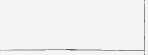 4Продавец несет ответственность за качество поставляемого товара. В случае обнаружения
недостатков и дефектов при приемке товара, продавец за свой счет устраняет их в течение 10
дней. До приемки Товара, Продавец обязан произвести предпродажную подготовку Товара.7. Условия контрактап/пНаименование:Поля для заполнения1 1231. Общая информация о закупке1. Общая информация о закупке1. Общая информация о закупке1Номер извещения (номер закупки согласно утвержденному Плану закупок)№ 12Используемый способ определения поставщикаЗапрос предложений3Предмет закупкитранспортное средство - легковой автомобиль Фольксваген «Кади» (аналог) 4Наименование группы товаровНепродовольственное оборудование и предметы длительного пользования5Дата размещения извещения11.03.2024 года2. Сведения о заказчике2. Сведения о заказчике2. Сведения о заказчике1Наименование заказчикаАдминистрация с.Чобручи2Место нахожденияС,Чобручи ул.Ленина 35»А»3Почтовый адрес4Адрес электронной почтыchobruchi@slobodzeya.org5Номер контактного телефонател. 0(777)525226Дополнительная информациянет3. Информация о процедуре закупки3. Информация о процедуре закупки3. Информация о процедуре закупки11Дата и время начала подачи заявок (дата и время начала регистрации на сайте в глобальной сети Интернет - в случае осуществления закупки путем проведения открытого аукциона в электронной форме)11.03.2024 года 11 ч. 00 мин.2Дата и время окончания подачи заявок (дата и время окончания регистрации на сайте в глобальной сети Интернет в случае осуществления закупки путем проведения открытого аукциона в электронной форме)17.03.2024 года 9 ч. 00 мин.3Место подачи заявокАдминистрация с.ЧобручиС,Чобручи ул.Ленина 35»А»4	1Порядок подачи заявокВ письменной форме или в форме электронного документа5Дата и время проведения закупки19.03.2024 года 9 ч. 00 мин.6Место проведения закупки (сайт в глобальной сети Интернет — в случае осуществления закупки путем проведения открытого аукциона в электронной форме)Администрация с.ЧобручиС,Чобручи ул.Ленина 35»А»7Порядок оценки заявок, окончательных предложений участников закупки и критерии этой оценки (в случае определения поставщика товаров, работ, услуг методом проведения запроса предложений)Оценка заявок, окончательных предложений участников закупки осуществляется в соответствии со статьей 22 Закона Приднестровской Молдавской Республики «О закупках в Приднестровской Молдавской Республике» и Постановлением Правительства ПМР от 25 марта 2020г. № 78 «Об утверждении Порядка оценки заявок, окончательных предложений участников закупки при проведении запроса предложений».Заявки, поданные с превышением начальной (максимальной) цены контракта отстраняются и не оцениваются.Основным критерием оценки является - Ценовой — 100 % (удельный вес критерия -100 %).4. Начальная максимальная цена контракта4. Начальная максимальная цена контракта4. Начальная максимальная цена контракта1Начальная (максимальная) цена контракта102 500,00 (двести девяносто тысяч) руб. ПМР. 00 коп. ПМР2ВалютаРуб. ПМР3 !Источник финансированияРайонный бюджет4 :1Возможные условия оплаты (предоплата, оплата по факту или отсрочка платежа)Расчет по Контракту производится в безналичной форме в течение 20 (пяти) рабочих дней после поступления на расчетный счет Покупателя денежных средств из республиканского бюджета на проведение расчетов за поставленный товар.।Предмет закупки и его описаниеп/плотаНаименование товара (работы, услуги) и его описаниеЕд. измеренияКол - воНачальная (максимальная) ценаТранспортное средство марки  Фольксваген «Кадди» (Аналог) 1	1	Транспортное средство марки  Фольксваген «Кадди» (Аналог) 1	1	Модель: Фольксваген «Кадди» (Аналог) 2006 и вышеДвигатель: 2000см3 Вид топлива -газ/ бензин Количество мест: седан 5 мест/4 двери Стандартная комплектацияКондиционер  климат- контрольшт1102500 (двести девяносто тысяч) руб. ПМР2Информация о необходимости предоставления участниками закупки образцов продукции, предлагаемых к поставкеУчастникам закупки необходимо предоставить заказчику: бухгалтерскую справку о стоимости автомобиля; заключение о техническом состоянии автомобиля, выданное специализированной технической станцией (СТО),включающее в себя, в том числе, сведения об общем пробеге фотографии автомобиля (кузова-спереди, сзади, сбоку, передней и задней частей салона, приборной панели багажника, подкапотного пространства)3Дополнительные требования к предмету (объекту) закупкиТовар должен соответствовать требованиям и нормам, регулирующим сферу безопасности автотранспортных средств, а также ГОСТам, и иным нормативным требованиям, установленным действующим законодательством для данного Товара. Автомобиль должен быть растаможен на территории ПМР и иметь необходимую сопроводительную эксплуатационную документацию (при наличии), бухгалтерскую справку о стоимости автомобиля; заключение о техническом состоянии автомобиля, выданное специализированной технической станцией (СТО), включающее в себя, в том числе, сведения об общем пробеге, ключи зажигания.4Иная информация, позволяющая участникам закупки правильно сформировать и представить заявки на участие в закупкеЗаявка должна быть оформлена в соответствии с требованиями, предусмотренными распоряжением Правительства Приднестровской Молдавской Республики от 25.03.2020 г. № 198р «Об утверждении формы заявок участников закупки» и требованиям, указанным в документации о проведении запроса предложения6. Преимущества, требования к участникам закупки6. Преимущества, требования к участникам закупки6. Преимущества, требования к участникам закупки1Преимущества (отечественный производитель; учреждения и организации уголовно-исполнительной системы, а также организации, применяющие труд инвалидов)2Требования кучастникам и перечень документов, которые должны быть представленыТребования к участникам закупки:соответствие требованиям, установленным действующим законодательством Приднестровской Молдавской Республики к лицам, осуществляющим поставку товара, являющимся объектом закупки,отсутствие проведения ликвидации участника закупки - юридического лица и отсутствии дела о банкротстве,отсутствие решения уполномоченного органа о приостановлении деятельности участника закупки в порядке, установленном действующим законодательством Приднестровской Молдавской Республики, на дату подачи заявки на участие в закупке;отсутствие у участника запроса предложений недоимки по налогам, сборам, задолженности по иным обязательным платежам в бюджеты (за исключением сумм, на которые предоставлены отсрочка, рассрочка, которые реструктурированы, по которым имеется вступившее в законную силу решением1 	Информация о месте доставки товара, месте выполнения работы или оказания услугиС.Чобручи администрация ул.Ленина № 35»А»2Сроки поставки товара или завершения работы либо график оказания услугВ течении 2 (двух) рабочих дней после заключения контракта.3Условия транспортировки и хранения